GradeDirections: This program uses if-else statements to account for many different conditions. In this program, a user enters a grade percentage, and the program outputs the correct letter grade. Use the following guidelines:A+ : 97- 100A: 93-96A-: 90-92B+ : 87- 89B: 83-86B-: 80-82… (use the same intervals for C+, C, and C-)** Rather than printing an F or a D for grades under 70%, simply write “failing grade”. A sample printout: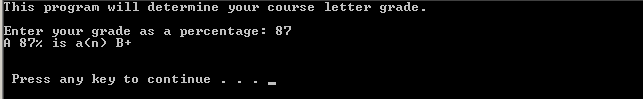 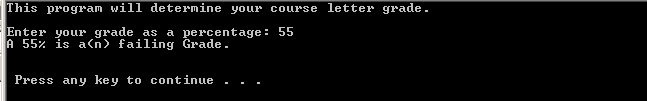 